Remote education provision: information for parentsAt Fearnville, we aim to provide quality remote teaching for children at home.  We have considered DfE requirements, Education Endowment Trust research and the latest Ofsted findings when thinking about how best we can support our children and families.The Education Endowment Fund have published a 2-minute video to support families with home learning routines: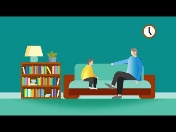 Here are more links with information you might find useful.https://educationendowmentfoundation.org.uk/covid-19-resources/support-resources-to-share-with-parents/ Reading with TRUSTAt this challenging time, please remember that we appreciate everything that you are doing for your child at home and supporting us with what we are doing.We are adapting our learning curriculum to provide for your child as close to the school environment as possible. We have provided the information below so that you know how we are supporting your child and how you can support your child. Further to these changes, please remember that we are still open and here to help.The remote curriculum: what is taught to pupils at homeThe first few days of your child’s remote education might look different from our usual approach. These times are unique and we are constantly reviewing and adapting our practice to deliver the same objectives in school as are delivered remotely whilst you are at home.Will my child be taught broadly the same curriculum as they would if they were in school?Remote teaching and study time each day?
How long can I expect work set by the school to take my child each day?Reading, English and Maths skills will be assigned each morning and staff will host zoom calls each school day. To support the learning of foundation lessons (for example, ICT, History, Geography etc.), explicit links will be made to online resources that link to your child’s year group and topic. You can exploit further learning opportunities in the afternoon, if possible, by looking at the list below.Accessing remote educationHow will my child access any online remote education you are providing?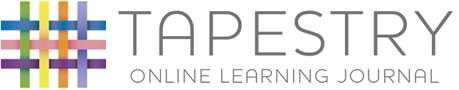 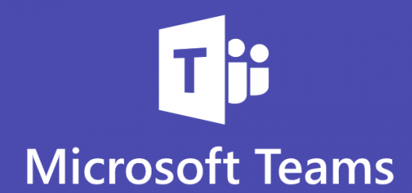 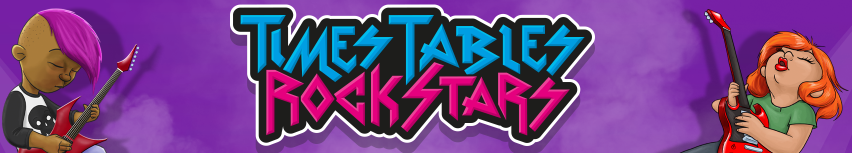 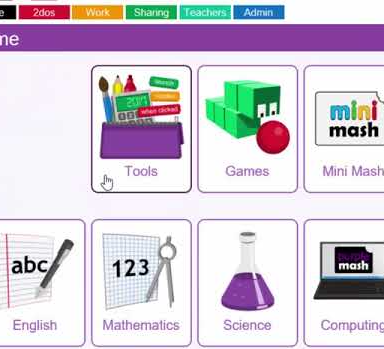 If my child does not have digital or online access at home, how will you support them to access remote education?If you are struggling to provide internet access please contact school for support. How will my child be taught remotely?We use a combination of the following approaches to teach pupils remotely: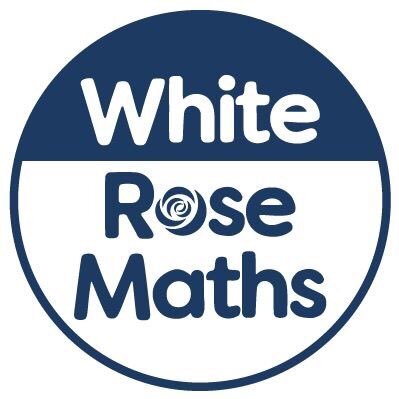 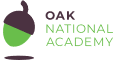 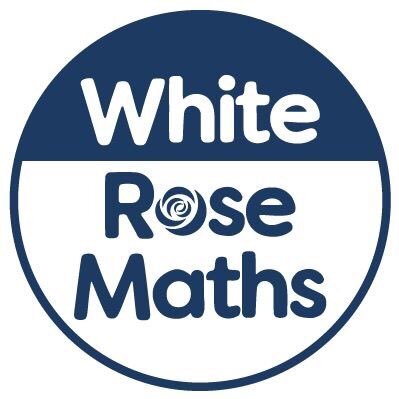 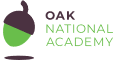 Engagement and feedbackWhat are your expectations for my child’s engagement and the support that we as parents and carers should provide at home? We realise that the circumstances that cause our school to close will affect families in a number of ways. In our planning and expectations, we appreciate the flexibility from all sides:How will you check whether my child is engaging with their work, how will you assess their learning and how will I be informed if there are concerns?I appreciate everything you are doing to help your child to learn at home, this is not an easy task.  We are here to help so please contact us if you need support.Stay well and safeAndrea Gray Headteacher